 Catanduvas 30 de março de 2020Professora: Elisa CarlCopie em seu caderno e complete:Depois pratique a leitura das frases.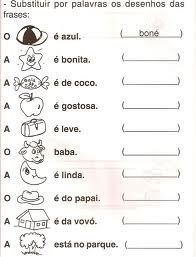 